DRAFT v.1.2March 3, 2024Hunt Club Community AssociationAffordable Housing Committee_________________________Riverwood Park:Proposed Pathway		_________________________________		Board Meeting		March 4, 2024IntroductionThe HCCA’s Affordable Housing Committee has prepared a discussion paper on the proposed multi-use pathway through Riverwood Park (circulated separately).We are requesting the Board’s approval to share this discussion paper with City staff and the developer in order to draw their attention to some key issues.There is some urgency to this request.  The initial design of the proposed pathway is likely to be approved by City staff in the near future.St. Mary’s – Landscape PlanThe Taggart Corporation proposes to build some 600 new homes at the corner of Riverside Drive and Hunt Club Road.  This proposal includes a Multi-Use Pathway (MUP) through Riverwood Park.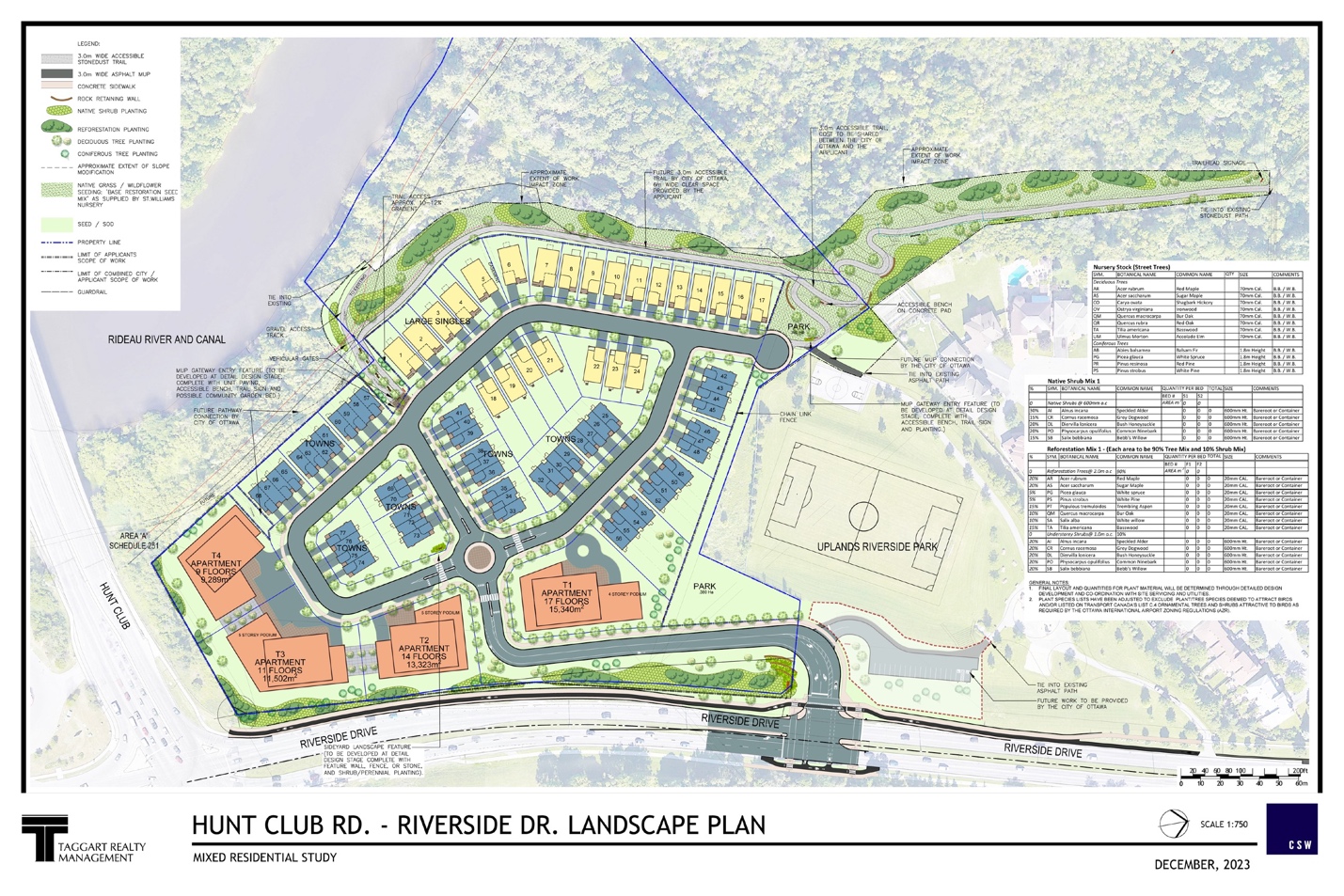 Timelines In March 2023, the HCCA provided initial comments and questions to the City of Ottawa and the developer.  Our focus was on:The potential for affordable housingThe need for improved transportation infrastructureAccess to retail services Active transportation (including the MUP)In September 2023, the developer responded to these questions.  In particular, Taggart provided examples of recent projects which include affordable housing units.In December 2023, the developer submitted a revised Environmental Impact Study (EIS) and other supporting documents.  This study provided valuable information, but raised some key questions about the route of the pathway.Site Visit - Field NaturalistsIn February 2024, the HCCA hosted a site visit with experts from the Ottawa Field Naturalists’ Club to examine the proposed route of the pathway.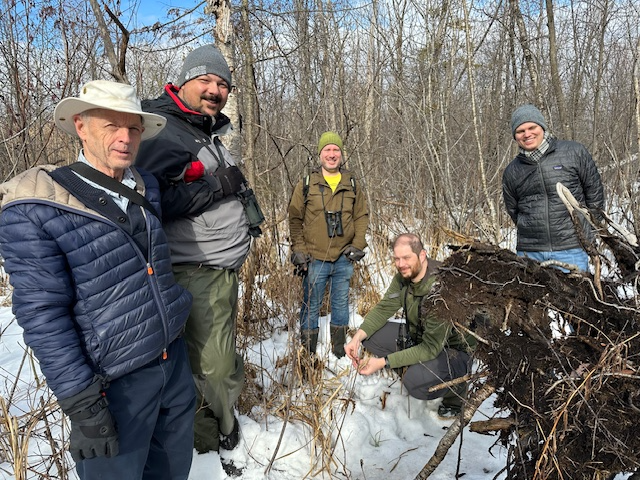 Priority Trees – At RiskThe site visit found several “priority trees” which are in danger of removal (see red circles below). 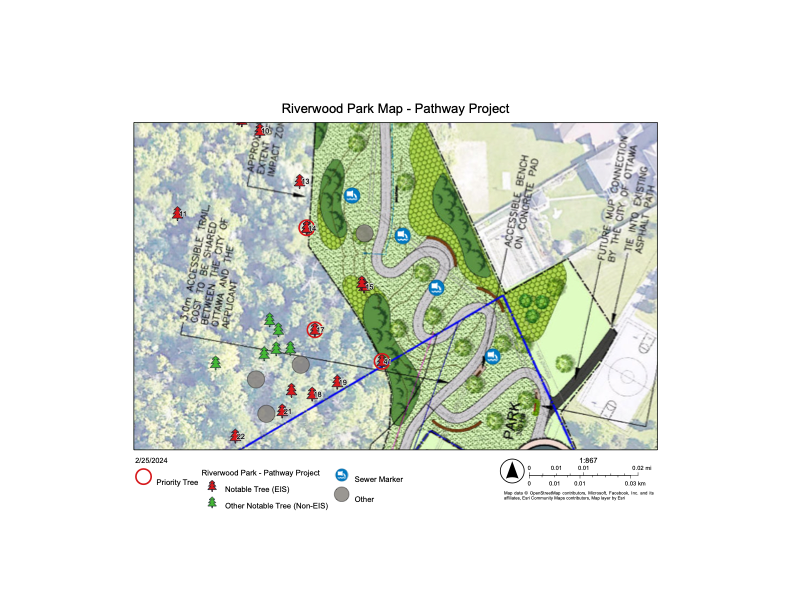 ButternutButternut trees are “endangered” under both provincial and federal legislation.  They are in “imminent danger of extinction”.The developer’s Environmental Impact Study found two Butternuts.  One of them (left) is very healthy, but the EIS recommends removing both of them.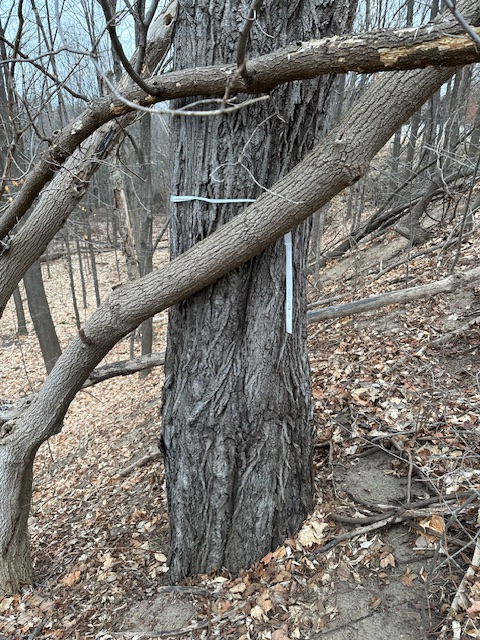 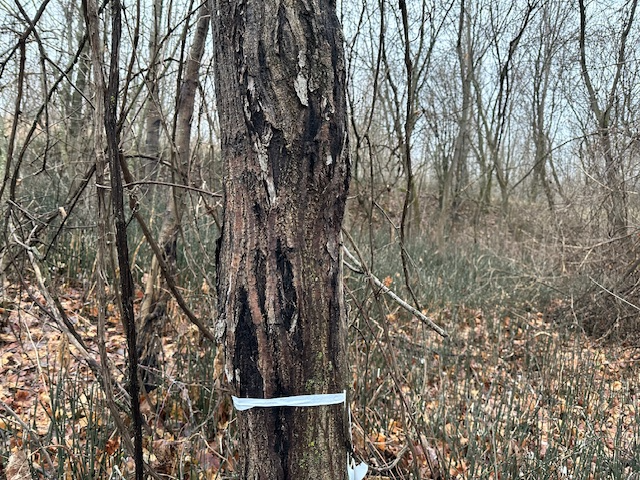 Yellow BirchThere is a Yellow Birch which is over 250 years old.  It’s so old that it was mistaken for a “Black Cherry”.  Several other old-growth birches are at risk.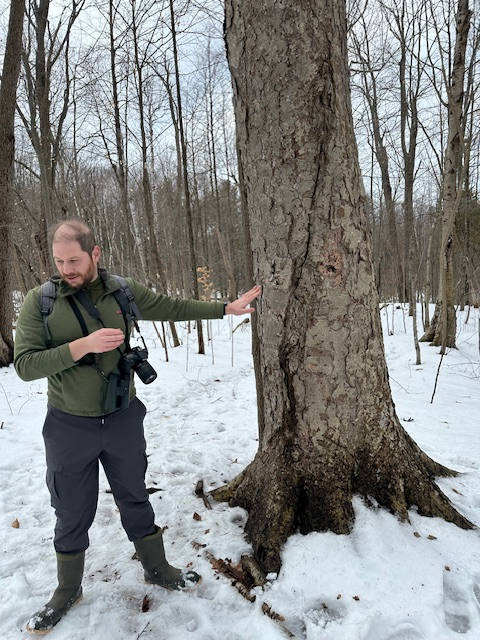 Peachleaf WillowAt the edge of the “work impact zone”, there is a Peachleaf Willow which is about 70’ tall.  It is a contender for the “champion” tree of its kind in Canada.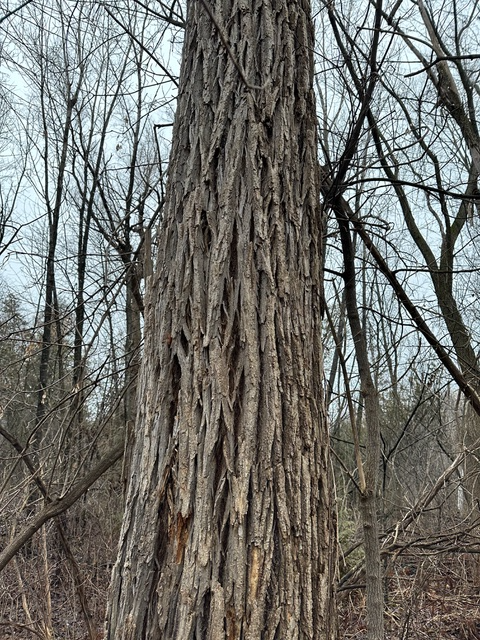 Nature Walk – May 2024As a follow-up to the site visit, the OFNC has agreed to co-host a “Nature Walk” in Riverwood Park in May.  Councillor Brockington has offered his help to promote this walk.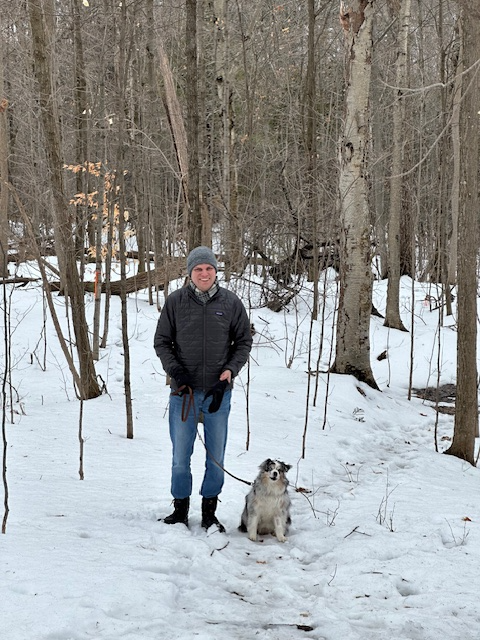 Decision RequiredThere is support among HCCA members for a multi-use pathway through Riverwood Park, provided that best efforts are made to mitigate the adverse impacts on the park.Where possible, the route of the pathway and the width of the “work impact zone” should be adjusted to protect the healthy Butternuts, the old-growth Yellow Birches, and the “champion” Peachleaf Willow.To this end, the Affordable Housing Committee seeks approval to:share the discussion paper with City staff and the developer in order to draw their attention to our findings;advocate for the protection of “priority trees” at risk of removal, such as the endangered Butternut trees;seek further information from City staff about the stewardship of Riverwood Park and report back as required.